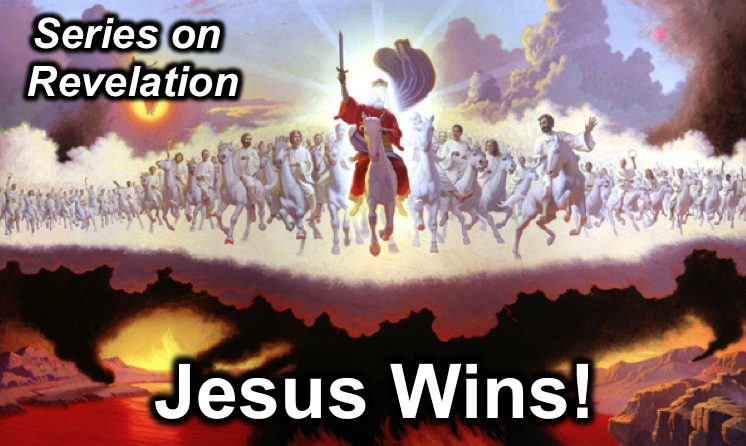 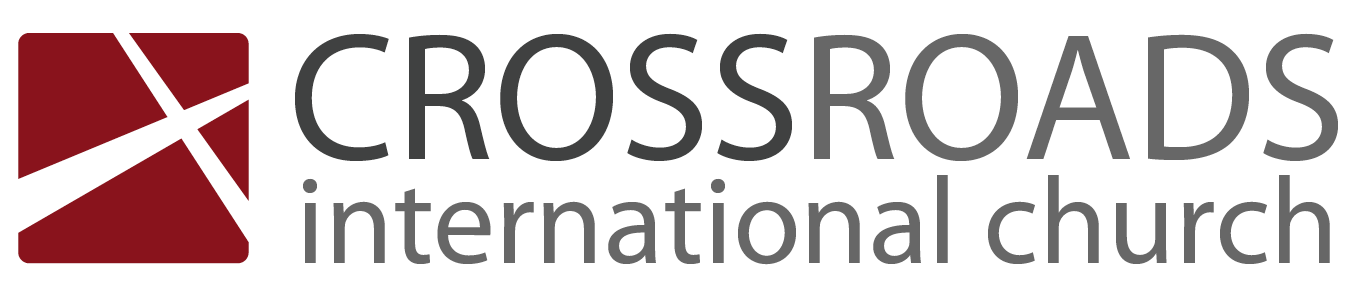 Worthy of All WorshipRevelation 4IntroductionAn Invitation to _________________ (4:1):TextTextTextTextTextTextTextTextTextAn Invitation to _________________ (4:2-8a):The 24 elders minister before God like the 24 priestly divisions worshipped God (1 Chron. 24:4)TextTextTextTextTextTextTextTextTextAn Invitation to _________________ (4:8b-11):TextTextTextTextTextTextTextTextTextConclusion and ApplicationMain Idea: God, the wondrous and sovereign Creator of all, is worthy of all worship.Personal Application:What do your spend most of your time doing and thinking about and how do you spend most of your money?In view of this, who or what are you putting your trust and hope in to get you through the tough times of life?What will you do to reorient your life towards a greater trust in and worship of God?Thought Questions for Further Reflection and Home Group:Take some time to read the passage out loud and share if there anything that surprises or confused you.  If so, try to recall what is going on, and what the point of the chapter is.Wouldn’t they get tired of worshipping, throwing crowns down, etc. for eternity?What do the four living creatures portray (cf. Ezek. 1:10)?  The tribes around the tabernacle: Judah (east, lion), etc. (The noise must have been continual (Isa. 6:4; Ezek. 1:)Ezekiel 1 records a similar sceneTerrifying thunder & lightning is accompanied with the peace of a sea like glassTake an honest look at your life.  What does it tell you (and others) is most worthy of your time and attention?  For example, what do you think about most of the time and how do your spending habits reveal your deepest priorities?Worship without service is imbalancedWe give away to the Lord’s service as much as we can give away as He is priorityI can worship productivity for God instead of worshipping God himselfSaying “I deserve _______” puts us as the center of our worship, not GodDo you need to make some adjustments in these areas?  If so, what?  Be specific!I need sacrificial worship where I fast in order to save time for prayerTextTextWhat helps you most to worship God and reorient your life toward His sovereign goodness?Praying with my wife Susan every morning for the first hourTextText